О внесении изменений в муниципальную программу «Развитие физической культуры и спорта в Еловском муниципальном округе Пермского края», утвержденную постановлением Администрации Еловского муниципального округа Пермского края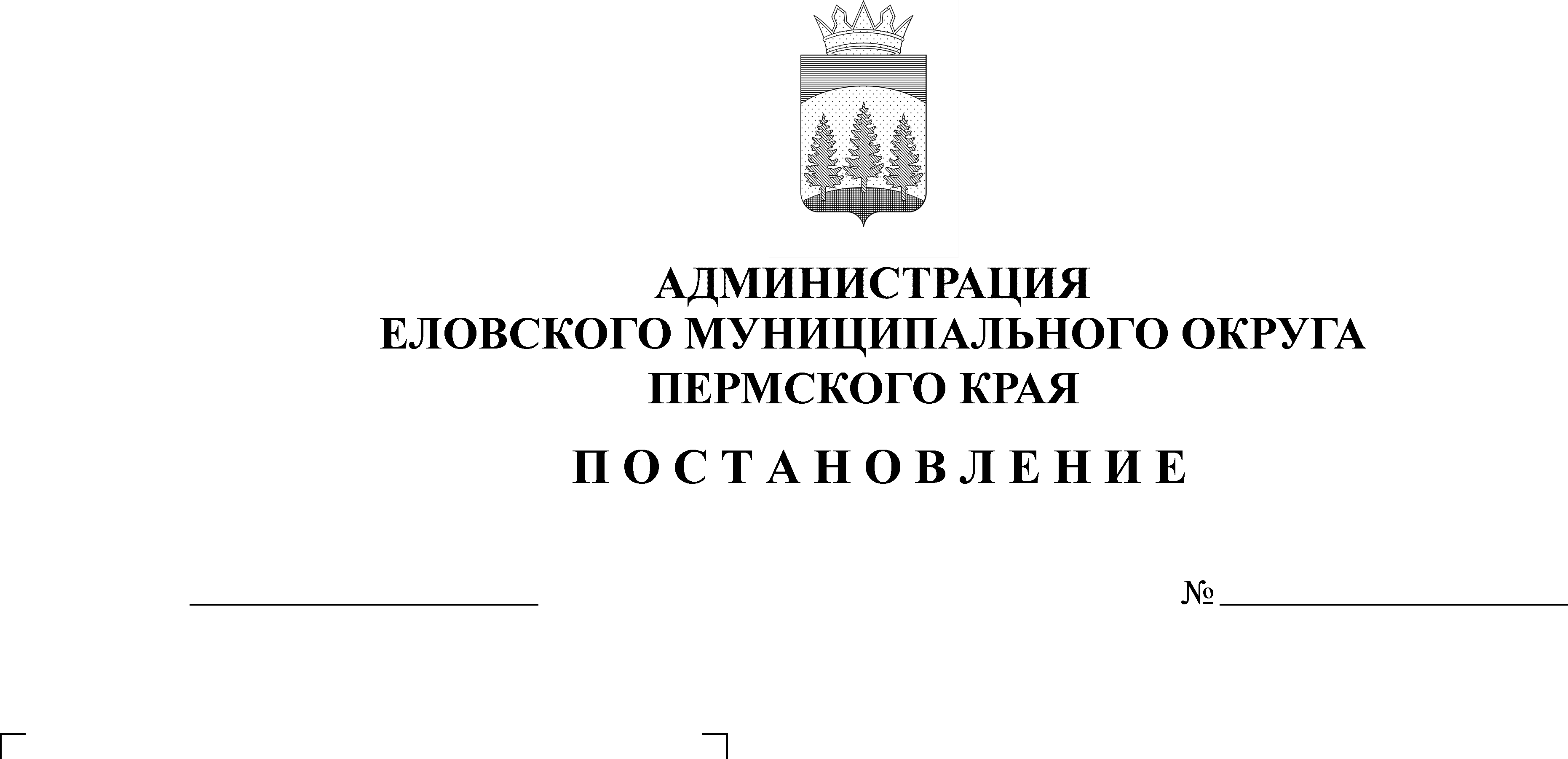 от 29 октября 2021 г. № 507-пВ соответствии с Бюджетным кодексом Российской Федерации, Федеральным законом от 06 октября 2003 г. № 131-ФЗ «Об общих принципах организации местного самоуправления в Российской Федерации», постановлением Администрации Еловского муниципального округа Пермского края от 19 октября 2021 г. № 460-п «Об утверждения Порядка разработки, реализации и эффективности муниципальных программ Еловского муниципального округа Пермского края» Администрация Еловского муниципального округа Пермского края ПОСТАНОВЛЯЕТ:1. Утвердить прилагаемые изменения в муниципальную программу «Развитие физической культуры и спорта в Еловском муниципальном округе Пермского края», утвержденную постановлением Администрации Еловского муниципального округа Пермского края от 29 октября 2021 г. № 507-п (в редакции постановления Администрации Еловского муниципального округа Пермского края от 18 февраля 2022 г. № 73-п) согласно Приложению к настоящему постановлению.2. Настоящее постановление обнародовать на официальном сайте газеты «Искра Прикамья» и на официальном сайте Еловского муниципального округа Пермского края.3. Постановление вступает в силу со дня его официального обнародования.Глава муниципального округа –
глава администрации Еловского
муниципального округа Пермского края                                                    А.А.ЧечкинПриложение кпостановлениюАдминистрации Еловского муниципального округаПермского краяот 05.10.2022 № 493-пИЗМЕНЕНИЯ, которые вносятся в муниципальную программу«Развитие физической культуры и спорта в Еловском муниципальном округе Пермского края», утвержденную постановлением Администрации Еловского муниципального округа Пермского краяот 29 октября 2021 г. № 507-пВ Паспорте муниципальной программы позицию 9 изложить в следующей редакции:Раздел «Финансирование муниципальной программы «Развитие физической культуры и спорта в Еловском муниципальном округе Пермского края» изложить в следующей редакции:«Финансирование муниципальной программы«Развитие физической культуры и спорта в Еловском муниципальном округе Пермского края»3. Раздел «Финансирование подпрограммы 1.1. «Создание условий для поддержания здорового образа жизни в Еловском муниципальном округе Пермского края» муниципальной программы «Развитие физической культуры и массового спорта в Еловском муниципальном округе Пермского края» изложить в следующей редакции:«ФИНАНСИРОВАНИЕподпрограммы 1.1 «Создание условий для поддержания здорового образа жизни в Еловском муниципальном округе Пермского края»9Объемы и источники финансирования программы (подпрограммы)2022 год2023 год2024 год9программа, всего (руб.), в том числе:839 594,101 333 333,34364 000,009бюджет Еловского муниципального округа479 040,001 333 333,34364 000,009бюджет Пермского края360 554,100,000,009Подпрограмма 1.1, всего (руб.), в том числе:839 594,101 333 333,34364 000,009бюджет Еловского муниципального округа479 040,001 333 333,34364 000,009бюджет Пермского края360 554,100,000,00Код Наименование цели программы, подпрограммы, задачиНаименование цели программы, подпрограммы, задачиИсточник финансирования Источник финансирования Объем финансирования, руб.Объем финансирования, руб.Объем финансирования, руб.Объем финансирования, руб.Код Наименование цели программы, подпрограммы, задачиНаименование цели программы, подпрограммы, задачиИсточник финансирования Источник финансирования 2022 год2022 год2023 год2024 год1223344561Цель. Создание условий для развития физической культуры и массового спортаЦель. Создание условий для развития физической культуры и массового спортаЦель. Создание условий для развития физической культуры и массового спортаЦель. Создание условий для развития физической культуры и массового спортаЦель. Создание условий для развития физической культуры и массового спортаЦель. Создание условий для развития физической культуры и массового спортаЦель. Создание условий для развития физической культуры и массового спортаЦель. Создание условий для развития физической культуры и массового спорта1.1Подпрограмма «Создание условий для поддержания здорового образа жизни в Еловском муниципальном округе Пермского края»Подпрограмма «Создание условий для поддержания здорового образа жизни в Еловском муниципальном округе Пермского края»Бюджет Еловского муниципального округа479 040,00479 040,000,000,00364 000,00Подпрограмма «Создание условий для поддержания здорового образа жизни в Еловском муниципальном округе Пермского края»Подпрограмма «Создание условий для поддержания здорового образа жизни в Еловском муниципальном округе Пермского края»Бюджет Пермского края0,000,000,000,000,001.1.1Задача. Развитие физкультурно-оздоровительных и спортивных услуг по месту жительства.Задача. Развитие физкультурно-оздоровительных и спортивных услуг по месту жительства.Задача. Развитие физкультурно-оздоровительных и спортивных услуг по месту жительства.379 040,00379 040,000,000,00364 000,001.1.2Задача.Развитие и укрепление материально-технической базы.Задача.Развитие и укрепление материально-технической базы.Задача.Развитие и укрепление материально-технической базы.100 000,00100 000,000,000,000,001.1.3Задача. Обеспечение условий для развития физической культуры и массового спортаЗадача. Обеспечение условий для развития физической культуры и массового спортаЗадача. Обеспечение условий для развития физической культуры и массового спорта360 554,10360 554,100,000,000,001.1.4Задача. Развитие спортивной инфраструктурыЗадача. Развитие спортивной инфраструктурыЗадача. Развитие спортивной инфраструктуры0,000,001 333333,341 333333,340,00Итого по цели 1, в том числе по источникам финансирования Итого по цели 1, в том числе по источникам финансирования ИТОГОИТОГО839 594,10839 594,101 333 333,341 333 333,34364 000,00Итого по цели 1, в том числе по источникам финансирования Итого по цели 1, в том числе по источникам финансирования Бюджет Еловского муниципального округаБюджет Еловского муниципального округа479 040,00479 040,001 333 333,341 333 333,34364 000,00Итого по цели 1, в том числе по источникам финансирования Итого по цели 1, в том числе по источникам финансирования Бюджет Пермского краяБюджет Пермского края360 554,10360 554,100,000,000,00Всего по программе, в том числе по источникам финансирования Всего по программе, в том числе по источникам финансирования ВСЕГОВСЕГО839 594,10839 594,101 333 333,341 333 333,34364 000,00Всего по программе, в том числе по источникам финансирования Всего по программе, в том числе по источникам финансирования Бюджет Еловского муниципального округаБюджет Еловского муниципального округа479 040,00479 040,001 333 333,341 333 333,34364 000,00Всего по программе, в том числе по источникам финансирования Всего по программе, в том числе по источникам финансирования Бюджет Пермского краяБюджет Пермского края360 554,10360 554,100,000,000,00КодНаименование цели программы, подпрограммы, задачи, основного мероприятияУчастник программыПоказатели непосредственного результатаПоказатели непосредственного результатаПоказатели непосредственного результатаПоказатели непосредственного результатаПоказатели непосредственного результатаИсточник финансирования Объем финансирования, руб.Объем финансирования, руб.Объем финансирования, руб.КодНаименование цели программы, подпрограммы, задачи, основного мероприятияУчастник программынаименование показателя непосредственного результатаед. изм. 2022 год2023 год2024годИсточник финансирования 2022 год2023 год2024 год1234567891011121.1.1 Задача. Развитие физкультурно-оздоровительных и спортивных услуг по месту жительства.Задача. Развитие физкультурно-оздоровительных и спортивных услуг по месту жительства.Задача. Развитие физкультурно-оздоровительных и спортивных услуг по месту жительства.Задача. Развитие физкультурно-оздоровительных и спортивных услуг по месту жительства.Задача. Развитие физкультурно-оздоровительных и спортивных услуг по месту жительства.Задача. Развитие физкультурно-оздоровительных и спортивных услуг по месту жительства.Задача. Развитие физкультурно-оздоровительных и спортивных услуг по месту жительства.Задача. Развитие физкультурно-оздоровительных и спортивных услуг по месту жительства.Задача. Развитие физкультурно-оздоровительных и спортивных услуг по месту жительства.Задача. Развитие физкультурно-оздоровительных и спортивных услуг по месту жительства.Задача. Развитие физкультурно-оздоровительных и спортивных услуг по месту жительства.1.1.1.1Организация и проведение физкультурных мероприятий, спортивно-массовой работы согласно календарным планамОрганизация и проведение физкультурных мероприятий, спортивно-массовой работы согласно календарным планамОрганизация и проведение физкультурных мероприятий, спортивно-массовой работы согласно календарным планамОрганизация и проведение физкультурных мероприятий, спортивно-массовой работы согласно календарным планамОрганизация и проведение физкультурных мероприятий, спортивно-массовой работы согласно календарным планамОрганизация и проведение физкультурных мероприятий, спортивно-массовой работы согласно календарным планамОрганизация и проведение физкультурных мероприятий, спортивно-массовой работы согласно календарным планамОрганизация и проведение физкультурных мероприятий, спортивно-массовой работы согласно календарным планамОрганизация и проведение физкультурных мероприятий, спортивно-массовой работы согласно календарным планамОрганизация и проведение физкультурных мероприятий, спортивно-массовой работы согласно календарным планамОрганизация и проведение физкультурных мероприятий, спортивно-массовой работы согласно календарным планам1.1.1.1.1Организация и проведение физкультурно-массовых мероприятий Администрация Еловского муниципального округа Пермского краяколичество участников спортивно-массовых мероприятий чел.300003500Бюджет Еловского муниципального округа379 040,000,00364 000,001.1.1.1.1Организация и проведение физкультурно-массовых мероприятий Администрация Еловского муниципального округа Пермского краяколичество проводимых спортивно-массовых мероприятийед. 500501.1.1.1.1Организация и проведение физкультурно-массовых мероприятий Администрация Еловского муниципального округа Пермского краяитого по ПНРчел.ед.300050350050Бюджет Еловского муниципального округа379 040,000,00364 000,00Итого по основному мероприятию 1.1.1.1.1, в том числе по источникам финансирования Итого по основному мероприятию 1.1.1.1.1, в том числе по источникам финансирования Итого по основному мероприятию 1.1.1.1.1, в том числе по источникам финансирования Итого по основному мероприятию 1.1.1.1.1, в том числе по источникам финансирования Итого по основному мероприятию 1.1.1.1.1, в том числе по источникам финансирования Итого по основному мероприятию 1.1.1.1.1, в том числе по источникам финансирования Итого по основному мероприятию 1.1.1.1.1, в том числе по источникам финансирования Итого по основному мероприятию 1.1.1.1.1, в том числе по источникам финансирования Бюджет Еловского муниципального округа379 040,000,00364 000,00Бюджет Пермского края0,000,000,00Итого по задаче 1.1.1, в том числе по источникам финансирования Итого по задаче 1.1.1, в том числе по источникам финансирования Итого по задаче 1.1.1, в том числе по источникам финансирования Итого по задаче 1.1.1, в том числе по источникам финансирования Итого по задаче 1.1.1, в том числе по источникам финансирования Итого по задаче 1.1.1, в том числе по источникам финансирования Итого по задаче 1.1.1, в том числе по источникам финансирования Итого по задаче 1.1.1, в том числе по источникам финансирования Бюджет Еловского муниципального округа379 040,000,00364 000,00Итого по задаче 1.1.1, в том числе по источникам финансирования Итого по задаче 1.1.1, в том числе по источникам финансирования Итого по задаче 1.1.1, в том числе по источникам финансирования Итого по задаче 1.1.1, в том числе по источникам финансирования Итого по задаче 1.1.1, в том числе по источникам финансирования Итого по задаче 1.1.1, в том числе по источникам финансирования Итого по задаче 1.1.1, в том числе по источникам финансирования Итого по задаче 1.1.1, в том числе по источникам финансирования Бюджет Пермского края0,000,000,001.1.2 Задача. Развитие и укрепление материально-технической базы.Задача. Развитие и укрепление материально-технической базы.Задача. Развитие и укрепление материально-технической базы.Задача. Развитие и укрепление материально-технической базы.Задача. Развитие и укрепление материально-технической базы.Задача. Развитие и укрепление материально-технической базы.Задача. Развитие и укрепление материально-технической базы.Задача. Развитие и укрепление материально-технической базы.Задача. Развитие и укрепление материально-технической базы.Задача. Развитие и укрепление материально-технической базы.Задача. Развитие и укрепление материально-технической базы.1.1.2.1Обновление материально-технической базы.Спортивная форма Инвентарь для игровых видов спортаед.225000Бюджет Еловского муниципального округа100 000,000,000,001.1.2.1Обновление материально-технической базы.итого по ПНРед.7200Бюджет Еловского муниципального округа100 000,000,000,00Итого по основному мероприятию 1.1.2.1. в том числе по источникам финансированияИтого по основному мероприятию 1.1.2.1. в том числе по источникам финансированияИтого по основному мероприятию 1.1.2.1. в том числе по источникам финансированияИтого по основному мероприятию 1.1.2.1. в том числе по источникам финансированияИтого по основному мероприятию 1.1.2.1. в том числе по источникам финансированияИтого по основному мероприятию 1.1.2.1. в том числе по источникам финансированияИтого по основному мероприятию 1.1.2.1. в том числе по источникам финансированияИтого по основному мероприятию 1.1.2.1. в том числе по источникам финансированияБюджет Еловского муниципального округа100 000,000,000,00Итого по основному мероприятию 1.1.2.1. в том числе по источникам финансированияИтого по основному мероприятию 1.1.2.1. в том числе по источникам финансированияИтого по основному мероприятию 1.1.2.1. в том числе по источникам финансированияИтого по основному мероприятию 1.1.2.1. в том числе по источникам финансированияИтого по основному мероприятию 1.1.2.1. в том числе по источникам финансированияИтого по основному мероприятию 1.1.2.1. в том числе по источникам финансированияИтого по основному мероприятию 1.1.2.1. в том числе по источникам финансированияИтого по основному мероприятию 1.1.2.1. в том числе по источникам финансированияБюджет Пермского края0,000,000,00Итого по задаче 1.1.2, в том числе по источникам финансирования Итого по задаче 1.1.2, в том числе по источникам финансирования Итого по задаче 1.1.2, в том числе по источникам финансирования Итого по задаче 1.1.2, в том числе по источникам финансирования Итого по задаче 1.1.2, в том числе по источникам финансирования Итого по задаче 1.1.2, в том числе по источникам финансирования Итого по задаче 1.1.2, в том числе по источникам финансирования Итого по задаче 1.1.2, в том числе по источникам финансирования Бюджет Еловского муниципального округа100 000,000,000,00Бюджет Пермского края0,000,000,001.1.3Задача. Обеспечение условий для развития физической культуры и массового спортаЗадача. Обеспечение условий для развития физической культуры и массового спортаЗадача. Обеспечение условий для развития физической культуры и массового спортаЗадача. Обеспечение условий для развития физической культуры и массового спортаЗадача. Обеспечение условий для развития физической культуры и массового спортаЗадача. Обеспечение условий для развития физической культуры и массового спортаЗадача. Обеспечение условий для развития физической культуры и массового спортаЗадача. Обеспечение условий для развития физической культуры и массового спортаЗадача. Обеспечение условий для развития физической культуры и массового спортаЗадача. Обеспечение условий для развития физической культуры и массового спортаЗадача. Обеспечение условий для развития физической культуры и массового спорта1.1.3.1Организация и проведение занятий физической культурой и массовым спортомПосещение занятий физической культурой и массовым спортом в образовательной организацииЧел.16200Бюджет Еловского муниципального округа Пермского края0,000,000,001.1.3.1Организация и проведение занятий физической культурой и массовым спортомКоличествоприобретенного спортивного оборудования и инвентаряЕд. 2300Бюджет Пермского края360 554,100,000,00Итого по основному мероприятию 1.1.3.1, в том числе по источникам финансирования Итого по основному мероприятию 1.1.3.1, в том числе по источникам финансирования Итого по основному мероприятию 1.1.3.1, в том числе по источникам финансирования Итого по основному мероприятию 1.1.3.1, в том числе по источникам финансирования Итого по основному мероприятию 1.1.3.1, в том числе по источникам финансирования Итого по основному мероприятию 1.1.3.1, в том числе по источникам финансирования Итого по основному мероприятию 1.1.3.1, в том числе по источникам финансирования Итого по основному мероприятию 1.1.3.1, в том числе по источникам финансирования Бюджет Еловского муниципального округа Пермского края0,000,000,00Итого по основному мероприятию 1.1.3.1, в том числе по источникам финансирования Итого по основному мероприятию 1.1.3.1, в том числе по источникам финансирования Итого по основному мероприятию 1.1.3.1, в том числе по источникам финансирования Итого по основному мероприятию 1.1.3.1, в том числе по источникам финансирования Итого по основному мероприятию 1.1.3.1, в том числе по источникам финансирования Итого по основному мероприятию 1.1.3.1, в том числе по источникам финансирования Итого по основному мероприятию 1.1.3.1, в том числе по источникам финансирования Итого по основному мероприятию 1.1.3.1, в том числе по источникам финансирования Бюджет Пермского края360 554,100,000,00Итого по задаче 1.1.3, в том числе по источникам финансированияИтого по задаче 1.1.3, в том числе по источникам финансированияИтого по задаче 1.1.3, в том числе по источникам финансированияИтого по задаче 1.1.3, в том числе по источникам финансированияИтого по задаче 1.1.3, в том числе по источникам финансированияИтого по задаче 1.1.3, в том числе по источникам финансированияИтого по задаче 1.1.3, в том числе по источникам финансированияИтого по задаче 1.1.3, в том числе по источникам финансированияБюджет Еловского муниципального округа450 000,000,00364 000,00Итого по задаче 1.1.3, в том числе по источникам финансированияИтого по задаче 1.1.3, в том числе по источникам финансированияИтого по задаче 1.1.3, в том числе по источникам финансированияИтого по задаче 1.1.3, в том числе по источникам финансированияИтого по задаче 1.1.3, в том числе по источникам финансированияИтого по задаче 1.1.3, в том числе по источникам финансированияИтого по задаче 1.1.3, в том числе по источникам финансированияИтого по задаче 1.1.3, в том числе по источникам финансированияБюджет Пермского края360 554,100,000,001.1.4Задача. Развитие спортивной инфраструктуры Задача. Развитие спортивной инфраструктуры Задача. Развитие спортивной инфраструктуры Задача. Развитие спортивной инфраструктуры Задача. Развитие спортивной инфраструктуры Задача. Развитие спортивной инфраструктуры Задача. Развитие спортивной инфраструктуры Задача. Развитие спортивной инфраструктуры Задача. Развитие спортивной инфраструктуры Задача. Развитие спортивной инфраструктуры Задача. Развитие спортивной инфраструктуры 1.1.1.4Устройство спортивных площадок и оснащение объектов спортивным оборудованием и инвентарем для занятий физической культурой и спортомУстройство спортивных площадок и оснащение объектов спортивным оборудованием и инвентарем для занятий физической культурой и спортомУстройство спортивных площадок и оснащение объектов спортивным оборудованием и инвентарем для занятий физической культурой и спортомУстройство спортивных площадок и оснащение объектов спортивным оборудованием и инвентарем для занятий физической культурой и спортомУстройство спортивных площадок и оснащение объектов спортивным оборудованием и инвентарем для занятий физической культурой и спортомУстройство спортивных площадок и оснащение объектов спортивным оборудованием и инвентарем для занятий физической культурой и спортомУстройство спортивных площадок и оснащение объектов спортивным оборудованием и инвентарем для занятий физической культурой и спортомУстройство спортивных площадок и оснащение объектов спортивным оборудованием и инвентарем для занятий физической культурой и спортомУстройство спортивных площадок и оснащение объектов спортивным оборудованием и инвентарем для занятий физической культурой и спортомУстройство спортивных площадок и оснащение объектов спортивным оборудованием и инвентарем для занятий физической культурой и спортомУстройство спортивных площадок и оснащение объектов спортивным оборудованием и инвентарем для занятий физической культурой и спортом1.1.1.1.4Устройство и оснащение спортивным оборудованием и инвентарем площадки и (или) велотрассы для кроссовых велосипедов ВМХ (памп-трек)Выполненные работы по строительству площадки и (или) велотрассы для кроссовых велосипедов ВМХ (памп-трек)Ед010Бюджет Еловского муниципального округа 0,001 333 333,340,001.1.1.1.4Устройство и оснащение спортивным оборудованием и инвентарем площадки и (или) велотрассы для кроссовых велосипедов ВМХ (памп-трек)Выполненные работы по строительству площадки и (или) велотрассы для кроссовых велосипедов ВМХ (памп-трек)Ед010Бюджет Пермского края0,000,000,00Итого по основному мероприятию 1.1.1.4, в том числе по источникам финансирования Итого по основному мероприятию 1.1.1.4, в том числе по источникам финансирования Итого по основному мероприятию 1.1.1.4, в том числе по источникам финансирования Итого по основному мероприятию 1.1.1.4, в том числе по источникам финансирования Итого по основному мероприятию 1.1.1.4, в том числе по источникам финансирования Итого по основному мероприятию 1.1.1.4, в том числе по источникам финансирования Итого по основному мероприятию 1.1.1.4, в том числе по источникам финансирования Итого по основному мероприятию 1.1.1.4, в том числе по источникам финансирования Бюджет Еловского муниципального округа0,001 333 333,340,00Итого по основному мероприятию 1.1.1.4, в том числе по источникам финансирования Итого по основному мероприятию 1.1.1.4, в том числе по источникам финансирования Итого по основному мероприятию 1.1.1.4, в том числе по источникам финансирования Итого по основному мероприятию 1.1.1.4, в том числе по источникам финансирования Итого по основному мероприятию 1.1.1.4, в том числе по источникам финансирования Итого по основному мероприятию 1.1.1.4, в том числе по источникам финансирования Итого по основному мероприятию 1.1.1.4, в том числе по источникам финансирования Итого по основному мероприятию 1.1.1.4, в том числе по источникам финансирования Бюджет Пермского края0,000,000,00Итого по задаче 1.1.4, в том числе по источникам финансирования Итого по задаче 1.1.4, в том числе по источникам финансирования Итого по задаче 1.1.4, в том числе по источникам финансирования Итого по задаче 1.1.4, в том числе по источникам финансирования Итого по задаче 1.1.4, в том числе по источникам финансирования Итого по задаче 1.1.4, в том числе по источникам финансирования Итого по задаче 1.1.4, в том числе по источникам финансирования Итого по задаче 1.1.4, в том числе по источникам финансирования Бюджет Еловского муниципального округа0,001 333 333,340,00Итого по задаче 1.1.4, в том числе по источникам финансирования Итого по задаче 1.1.4, в том числе по источникам финансирования Итого по задаче 1.1.4, в том числе по источникам финансирования Итого по задаче 1.1.4, в том числе по источникам финансирования Итого по задаче 1.1.4, в том числе по источникам финансирования Итого по задаче 1.1.4, в том числе по источникам финансирования Итого по задаче 1.1.4, в том числе по источникам финансирования Итого по задаче 1.1.4, в том числе по источникам финансирования Бюджет Пермского края0,000,000,00Всего по подпрограмме 1.1, в том числе по источникам финансирования Всего по подпрограмме 1.1, в том числе по источникам финансирования Всего по подпрограмме 1.1, в том числе по источникам финансирования Всего по подпрограмме 1.1, в том числе по источникам финансирования Всего по подпрограмме 1.1, в том числе по источникам финансирования Всего по подпрограмме 1.1, в том числе по источникам финансирования Всего по подпрограмме 1.1, в том числе по источникам финансирования Всего по подпрограмме 1.1, в том числе по источникам финансирования ВСЕГО839 594,101 333 333,34364 000,00